Nr wniosku .................................                           /nadaje Urząd/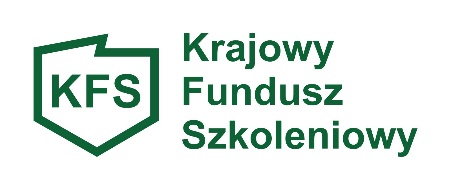 __________________________    /pieczęć Wnioskodawcy/WNIOSEK O PRZYZNANIE ŚRODKÓW REZERWY Z KRAJOWEGO FUNDUSZU SZKOLENIOWEGO NA KSZTAŁCENIE USTAWICZNE PRACOWNIKÓW I PRACODAWCÓWI. INFORMACJA O WNIOSKODAWCYNazwa:__________________________________________________________________________________________________________________________________________________________________________________________________W przypadku Wnioskodawcy będącego osobą fizyczną prowadzącą działalność gospodarczą:imię i nazwisko: ________________________________________________________________________________adres zamieszkania: ___________________________________________________________________________PESEL: _________________________________________________________________________________________Adres siedziby:_________________________________________________________________________________________________Miejsce prowadzenia działalności:_________________________________________________________________________________________________Adres do korespondencji:_________________________________________________________________________________________________Numer telefonu, e-mail:_________________________________________________________________________________________________NIP: _________________________________________________________________________________________REGON: ____________________________________________________________________________________Przeważający rodzaj prowadzonej działalności gospodarczej według PKD:_________________________________________________________________________________________________Liczba zatrudnionych pracowników w dniu wypełniania wniosku: _______________________Numer rachunku bankowego: _____________________________________________________________Imię i nazwisko, numer telefonu, e-mail osoby upoważnionej do kontaktów
w sprawie wniosku:__________________________________________________________________________________________________________________________________________________________________________________________________Imię i nazwisko osoby upoważnionej do podpisania umowy:__________________________________________________________________________________________________________________________________________________________________________________________________	II. INFORMACJA O KSZTAŁCENIU USTAWICZNYM I JEGO UCZESTNIKACHPriorytety wydatkowania środków rezerwy KFS w roku 2023: (właściwe zaznaczyć x) 1) wsparcie kształcenia ustawicznego pracowników Centrów Integracji Społecznej Klubów Integracji Społecznej, Warsztatów Terapii Zajęciowej, Zakładów Aktywności Zawodowej, członków lub pracowników spółdzielni socjalnych oraz pracowników zatrudnionych w podmiotach posiadających status przedsiębiorstwa społecznego wskazanych na liście/rejestrze przedsiębiorstw społecznych prowadzonym przez MRiPS. 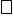  2) wsparcie kształcenia ustawicznego osób z orzeczonym  stopniem    niepełnosprawności,   3) wparcie kształcenia ustawicznego w obszarach/branżach kluczowych dla rozwoju powiatu/województwa wskazanych w dokumentach strategicznych/planach rozwoju,   4) wsparcie kształcenia ustawicznego instruktorów praktycznej nauki zawodu bądź osób mających zamiar podjęcia się tego zajęcia, opiekunów praktyk zawodowych                          i opiekunów stażu uczniowskiego oraz szkoleń branżowych dla nauczycieli kształcenia zawodowego,     5) wsparcie kształcenia ustawicznego osób, które mogą udokumentować wykonywanie przez co najmniej 15 lat prac w szczególnych warunkach lub o szczególnym charakterze, a którym nie przysługuje prawo do emerytury pomostowej. Uzasadnienie potrzeby odbycia kształcenia ustawicznego, przy uwzględnieniu obecnych             lub przyszłych potrzeb pracodawcy oraz obowiązujących priorytetów wydatkowania środków rezerwy KFS.UWAGA: Na podstawie uzasadnienia będzie między innymi podejmowana decyzja czy kształcenie ustawiczne wpisuje się w priorytet wymieniony w pkt. II.1.1, II.1.2, II.1.3 i II.1.4.____________________________________________________________________________________________________________________________________________________________________________________________________________________________________________________________________________________________________________________________________________________________________________________________________________________________________________________________________________________________________________________________________________________________________________________________________________________________________________________________________________________________________________________________________________________________________________________________________________________________________________________________________________________________________________________________________________________________________________________________________________________________________________________________________________________________________________________________________________________________________________________________________________
__________________________________________________________________________________________________________________________________________________________________________________________________
_________________________________________________________________________________________________________________________________________________________________________________________________________________________________________________________________________________________________________________________________________________________________________________________________________________________________________________________________________________________________________________________________________________________________________________________________________________________________________________________________________________________________________________________________________________________________________________________________________________________________________________________________________________________________________________________________________________________________________________________________________________________________________________________________________________________________________________________________________________________________________________________________________________________________________________________________________________________________________________________________________________________________________________________________________________________________________________________________________________________________________________________________________________________________________________________________________________________________________________________________________________________________________________
__________________________________________________________________________________________________________________________________________________________________________________________________
_____________________________________________________________________________________________________________________________________________________________________________________________________________________________________________________________________________________________________________________________________________________________________________________________________________________________________________________________________________________________________________________________________________________________________________________________________________________________________________________________________________________________________________________________________________________________________________________________________________________________________________________________________________________________________________________________________________________________________________________________________________________________________________________________________________________________________________________________________________________________________________________________________________________________________________________________________________________________________________________________________________________________________________________________________________________________________________________________________________________________________________________________________________________________________________________________________________________________________________________________________________________________________________________________________________________________________________________________________________________________________________________________________________________________________________________________________________________________________________________________________________________________________________________________________________________________________________________________________________________________________________________________________________________Formy i koszty kształcenia ustawicznego:  Całkowita wartość planowanych wydatków na kształcenie ustawiczne: __________________________ w tym:- kwota wnioskowana z KFS: __________________________________________________________________Ze środków KFS nie mogą być finansowane koszty przejazdu, zakwaterowania i wyżywienia.- kwota wkładu własnego: _____________________________________________________________________W przypadku pracodawców będących mikroprzedsiębiorcami wkład własny nie jest wymagany. Ze środków KFS może zostać sfinansowanych 100% kosztów kształcenia ustawicznego.W przypadku pozostałych pracodawców wkład własny wynosi minimum 20%. Wkład własny nie może pochodzić ze środków pracownika. Wkładem własnym nie może być koszt udostępnienia przez Wnioskodawcę organizatorowi kształcenia sali/pomieszczeń/sprzętu i innych kwestii niezwiązanych ze środkami finansowymi pracodawcy.Termin realizacji kształcenia ustawicznego:_________________________________________________________________________________________________ _________________________________________________________________________________________________Miejsce realizacji kształcenia ustawicznego: __________________________________________________________________________________________________________________________________________________________________________________________________Nazwa i adres realizatora kształcenia ustawicznego: __________________________________________________________________________________________________________________________________________________________________________________________________Realizatorem kształcenia ustawicznego nie może być instytucja szkoleniowa osobowo lub kapitałowo powiązana 
z Wnioskodawcą. Przez powiązania kapitałowe lub osobowe rozumie się wzajemne powiązania polegające 
w szczególności na: - uczestniczeniu w spółce jako wspólnik spółki cywilnej lub spółki osobowej, - posiadaniu co najmniej 10% udziałów lub akcji, - pełnieniu funkcji członka organu nadzorczego lub zarządzającego, prokurenta, pełnomocnika,- pozostawaniu w związku małżeńskim, w stosunku pokrewieństwa lub powinowactwa w linii prostej,  pokrewieństwa lub powinowactwa w linii bocznej do drugiego stopnia lub w stosunku przysposobienia,
  opieki lub kurateli.Uzasadnienie wyboru realizatora kształcenia ustawicznego: ___________________________________________________________________________________________________________________________________________________________________________________________________________________________________________________________________________________________________________________________________________________________________________________________________________________________________________________________________________________________________________________________________________________________________________________________________________________________________________________________________________________________________________________________________________________________________________________________________________________________________________________________________________________________________________________________________________________________________________________________________________________________________________________________________________________________________________
____________________________________________________________________________________________________________________________________________________________________________________________________________________________________________________________________________________________________________________________________________________________________________________________________
____________________________________________________________________________________________________________________________________________________________________________________________________________________________________________________________________________________________________________________________________________________________________________________________________
____________________________________________________________________________________________________________________________________________________________________________________________________________________________________________________________________________________________________________________________________________________________________________________________________
____________________________________________________________________________________________________________________________________________________________________________________________________________________________________________________________________________________________________________________________________________________________________________________________________
Informacje o uczestnikach kształcenia ustawicznego:Plany dotyczące dalszego zatrudnienia osób, które będą objęte kształceniem ustawicznym 
i/lub rozwoju firmy:________________________________________________________________________________________________________________________________________________________________________________________________________________________________________________________________________________________________________________________________
________________________________________________________________________________________________________________________________________________________________________________________________________________________________________________
__________________________________________________________________________________________________________________________________________________________________________________________________________________________________________________________________________________________________________________________________________________________________                                 ____________________________________                              (miejscowość i data)                                                                                 (podpis i pieczęć Wnioskodawcy)Załączniki:W przypadku wskazania w pkt. I.12 niniejszego wniosku innych osób niż wymienione w dokumentach rejestrowych należy przedłożyć odpowiednie pełnomocnictwo określające jego zakres i podpisane przez osoby uprawnione do reprezentacji Wnioskodawcy. Pełnomocnictwo należy przedłożyć oryginalne lub kopię potwierdzoną notarialnie lub za zgodność z oryginałem przez osobę lub osoby udzielajacą/udzielające pełnomocnictwa. Podpis lub podpisy osób uprawnionych do występowania 
w imieniu Wnioskodawcy muszą być czytelne lub opatrzone pieczątkami imiennymi. W przypadku braku wpisu do Krajowego Rejestru Sądowego lub Centralnej Ewidencji i Informacji 
o Działalności Gospodarczej kopię dokumentu potwierdzającego oznaczenie formy prawnej prowadzonej działalności.  Imienny wykaz osób, które mają zostać objęte kształceniem ustawicznym (załącznik nr 1 do wniosku).Oświadczenie o nie ubieganiu się o środki Krajowego Funduszu Szkoleniowego w innym Powiatowym Urzędzie Pracy (załącznik nr 2 do wniosku).Informacja o pomocy de minimis (załącznik nr 3 do wniosku).Informacja Wnioskodawcy ubiegającego się o pomoc de minimis sporządzona na podstawie wzoru zamieszczonego w Rozporządzeniu Rady Ministrów z dnia 29. 03. 2010 r. (Dz.U. z 2010 r. nr 53, poz. 311, z późń. zm.), a w przypadku Wnioskodawcy ubiegającego się o pomoc de minimis w sektorze rolnym
lub w sektorze rybołówstwa i akwakultury sporządzona na podstawie wzoru zamieszczonego 
w Rozporządzeniu Rady Ministrów z dnia 11. 06. 2010 r. (Dz.U. z 2010 r. nr 121, poz. 810).Ostatnia złożona w Zakładzie Ubezpieczeń Społecznych deklaracja rozliczeniowa ZUS DRA.Zaświadczenia o okresie zatrudnienia pracowników wykazanych w załączniku nr 1 do wniosku.Kserokopie zgłoszeń pracowników wykazanych w załączniku nr 1 do wniosku do ubezpieczeń społecznych - druk ZUS ZUA.Informacja realizatora kształcenia ustawicznego (załącznik nr 4 do wniosku).Program kształcenia ustawicznego lub/i zakres egzaminu.Preliminarz kosztów kształcenia ustawicznego.Oferty porównywalnych usług oferowanych na rynku.Wzór dokumentu potwierdzającego kompetencje nabyte przez uczestników wystawianego przez realizatora usługi kształcenia ustawicznego, o ile nie wynika on z przepisów powszechnie obowiązujących.W przypadku wskazania priorytetu, o którym mowa w pkt II.1.2) niniejszego wniosku należy wskazać pracowników z orzeczonym stopniem niepełnosprawności, potwierdzając ten fakt przedstawionym            do wglądu orzeczeniem o niepełnosprawności lub dołączyć oświadczenie kandydata/ów na szkolenie            o posiadaniu takiego orzeczenia. W przypadku wskazania priorytetu, o którym mowa w pkt. II.1.5) niniejszego wniosku należy udokumentować, że pracownik wykonuje pracę w warunkach niszczących zdrowie. Wykaz prac                        w szczególnych warunkach stanowi załącznik nr 1, a prac o szczególnym charakterze –                            załącznik nr 2 do ustawy z dnia 19 grudnia 2008 r. o emeryturach pomostowych (załącznik nr 5                        do wniosku). Uwaga: Niedołączenie załączników wymienionych w pkt. 2, 5, 6, 11, 14 skutkuje pozostawieniem wniosku bez rozpatrzenia.Powiatowy Urząd Pracy w Dąbrowie Górniczej zastrzega sobie możliwość żądania dodatkowych dokumentów niezbędnych do rozpatrzenia wniosku.Załącznik nr 1 do wnioskuIMIENNY WYKAZ OSÓB, KTÓRE MAJĄ ZOSTAĆ OBJĘTE KSZTAŁCENIEM USTAWICZNYM ____________________________________    									  _______________________________________       (miejscowość i data)				   				       			    (podpis i pieczęć Wnioskodawcy).	Załącznik nr 2 do wniosku OŚWIADCZENIEOświadczam, świadomy/a odpowiedzialności prawnej za poświadczenie nieprawdy, 
że nie ubiegam się o środki z Krajowego Funduszu Szkoleniowego w innym Powiatowym Urzędzie Pracy na sfinansowanie kształcenia ustawicznego osób wymienionych w załączniku nr 1 do wniosku._________________________________________ 	              _____________________________________            (miejscowość i data)                                                                     (podpis i pieczęć Wnioskodawcy)                                                                                                                 Załącznik nr 3 do wniosku______________________________________        (pieczęć Wnioskodawcy)INFORMACJA O POMOCY DE MINIMISORAZ POMOCY DE MINIMIS W ROLNICTWIE LUB RYBOŁÓWSTWIEOświadczam, świadomy/a odpowiedzialności prawnej za złożenie fałszywego oświadczenia,
że w okresie obejmującym bieżący rok, w którym ubiegam się o pomoc oraz w ciągu dwóch poprzedzających go lat podatkowych:	/właściwe zaznaczyć x/I.□ nie uzyskałam/em/ pomocy de minimis□ uzyskałam/em/ pomoc de minimisII.□ nie uzyskałam/em/ pomocy de minimis w rolnictwie□ uzyskałam/em/ pomoc de minimis w rolnictwieIII.□ nie uzyskałam/em/ pomocy de minimis w rybołówstwie□ uzyskałam/em/ pomoc de minimis w rybołówstwieW przypadku uzyskania pomocy de minimis oraz pomocy de minimis w rolnictwie lub rybołówstwie należy przedłożyć zaświadczenia potwierdzające otrzymanie ww. pomocy lub wypełnić poniższą tabelę zgodnie z zaświadczeniami o udzielonej pomocy.w tym:-pomoc de minimis w rolnictwie w wysokości ........................... brutto, co stanowi ......................... euro (poz. ….......),-pomoc de minimis w rybołówstwie w wysokości ......................... brutto, co stanowi ...................... euro (poz. ..........),____________________________________________                                               ____________________________________
                (miejscowość i data)	                  	                                    (podpis i pieczęć Wnioskodawcy)W przypadku uzyskania pomocy w okresie od dnia złożenia ww. informacji do dnia udzielenia wnioskowanego wsparcia, zobowiązuję się niezwłocznie powiadomić Powiatowy Urząd Pracy w Dąbrowie Górniczej o wysokości uzyskanej pomocy de minimis oraz pomocy de minimis w rolnictwie lub rybołówstwie.Załącznik nr 4 do wnioskuInformacja realizatora usługi kształcenia ustawicznego                                                                              _____________________________________________________________           (pieczęć i podpis realizatora kształcenia ustawicznego) Środki Krajowego Funduszu Szkoleniowego są środkami publicznymi w rozumieniu ustawy 
o finansach publicznych. Zgodnie z ustawą o podatku od towarów i usług oraz rozporządzeniem Ministra Finansów w sprawie zwolnień od podatku od towarów i usług oraz warunków stosowania tych zwolnień, zwalnia się od podatku usługi kształcenia zawodowego lub przekwalifikowania zawodowego finansowane w co najmniej 70 %
ze środków publicznychZałączniki:- program kształcenia ustawicznego i/lub zakres egzaminu;- preliminarz kosztów;- wzór dokumentu potwierdzającego kompetencje nabyte przez uczestników wystawianego przez
  realizatora usługi kształcenia;- oferty porównywalnych usług oferowanych na rynku, wyjątek stanowi brak innego Wykonawcy usługi  na rynku. Załącznik nr 5 do wnioskuOŚWIADCZENIE DOTYCZĄCE PRIORYTETU II.1.5)Świadomy/a odpowiedzialności prawnej za poświadczenie nieprawdy oświadczam, 
że pracownik/pracownicy wskazany/i do objęcia kształceniem ustawicznym w ramach priorytetu nr 5 może/mogą udokumentować wykonywanie przez co najmniej 15 lat pracy w szczególnych warunkach lub o szczególnym charakterze, i że nie przysługuje mu/im prawo do emerytury pomostowej.Wskazani pracownicy wykonują pracę w warunkach niszczących zdrowie:                             w szczególnych warunkach / o szczególnym charakterze wskazanych, zgodnie z poz. __________ zał. nr 1/nr 2* do ustawy z dnia 19 grudnia 2008 roku o emeryturach pomostowych. Powyższe potwierdzam opisem stanowiska pracy____________________________________________________________________________________________________________________________________________________________________________________________________________________________________________________________________________________________________________________________________________________________________________________________________________________________________________________________________________________________________________________________________________________________________________________________________________________________________________________________________________________________________________________________________________________________________________________________________________________________________________________________________________________________________________________________________________________________________________			    ______________________________________       /miejscowość i data/                                                                  /podpis i pieczęć Wnioskodawcy/ *niewłaściwe skreślić KLAUZULA INFORMACYJNAZgodnie z art. 13 ust. 1 i 2 Rozporządzenia Parlamentu Europejskiego i Rady (UE) 2016/679 
z dnia 27 kwietnia 2016 r. w sprawie ochrony osób fizycznych w związku z przetwarzaniem danych osobowych i w sprawie swobodnego przepływu takich danych oraz uchylenia dyrektywy 95/46/WE (ogólne rozporządzenie o ochronie danych), zwanego poniżej RODO, Powiatowy Urząd Pracy 
w Dąbrowie Górniczej informuje, że:Administratorem Państwa danych osobowych jest Powiatowy Urząd Pracy w Dąbrowie Górniczej z siedzibą w Dąbrowie Górniczej, ul. Jana III Sobieskiego 12.Powiatowy Urząd Pracy w Dąbrowie Górniczej wyznaczył inspektora ochrony danych
 – Grażynę Grzelec. Z inspektorem ochrony danych można się kontaktować pod numerem telefonu 32 262 37 39 w. 224, e-mailowo pod adresem iod@pup-dg.pl lub osobiście w siedzibie tut. Urzędu w pokoju nr 35 w każdej sprawie dotyczącej danych osobowych.Administrator wdrożył odpowiednie środki techniczne i organizacyjne, aby przetwarzane były wyłącznie te dane osobowe, które są niezbędne do osiągnięcia każdego konkretnego celu przetwarzania. Obowiązek ten odnosi się do ilości zbieranych danych osobowych, zakresu ich przetwarzania, okresu ich przechowywania oraz ich dostępności.Państwa dane będą przetwarzane w ramach realizacji usługi finansowania kształcenia ustawicznego ze środków Krajowego Funduszu Szkoleniowego, na podstawie 
art. 6 ust.1 lit.c RODO oraz art. 9 ust.2 lit.b RODO, ustawy z dnia 20 kwietnia 2004 r. o promocji zatrudnienia i instytucjach rynku pracy oraz innych aktów wykonawczych.Państwa dane osobowe będą przekazywane m.in.: obsłudze prawnej, organom egzekucyjnym, operatorom pocztowym i innym uprawnionym podmiotom na podstawie przepisów prawa 
i zawartych umów.Państwa dane osobowe będą przetwarzane przez okres wynikający z przepisów prawa. Okres przetwarzania danych osobowych może zostać każdorazowo przedłużony o okres przedawnienia roszczeń, jeżeli przetwarzanie danych osobowych będzie niezbędne dla dochodzenia ewentualnych roszczeń lub obrony przed takimi roszczeniami oraz na podstawie odrębnych przepisów.Posiadana dokumentacja podlega archiwizacji zgodnie z odrębnymi przepisami w tym zakresie i zgodnie z terminami wskazanymi w Jednolitym Rzeczowym Wykazie Akt przyjętym 
w Powiatowym Urzędzie Pracy w Dąbrowie Górniczej.Przysługuje Państwu prawo dostępu do treści danych osobowych oraz żądania dokonania zmian tych danych zgodnie z zapisami RODO (art. 16-23).Dane osobowe będą przetwarzane w sposób zautomatyzowany.Przysługuje Państwu także prawo wniesienia skargi do organu nadzorczego zajmującego się ochroną danych osobowych, gdy uznają Państwo, że przetwarzanie danych osobowych narusza przepisy RODO.Podanie danych osobowych jest dobrowolne, jednak ich niepodanie uniemożliwi rozpoczęcie procedury rozpatrzenia Wniosku o przyznanie środków z Krajowego Funduszu Szkoleniowego na kształcenie ustawiczne pracowników i pracodawców. Zapoznałem/am się z klauzulą informacyjną, co potwierdzam własnoręcznym podpisem.     ____________________________________ 	_________________________________________               (miejscowość i data)                                                      (podpis i pieczęć Wnioskodawcy)Lp.RODZAJ WSPARCIA KOSZT OGÓŁEM LICZBA OSÓB 1.Określenie potrzeb Wnioskodawcy w zakresie kształcenia ustawicznego w związku z ubieganiem się o sfinansowanie tego kształcenia ze środków KFS 2.Kursy realizowane z inicjatywy Wnioskodawcy 
lub za jego zgodą: 1) _________________________________________________ 2) _________________________________________________ 3) _________________________________________________ 4) _________________________________________________5) _________________________________________________3.Studia podyplomowe realizowane z inicjatywy Wnioskodawcy lub za jego zgodą: 1) ________________________________________________ 2) ________________________________________________  3) ________________________________________________4) ________________________________________________5) ________________________________________________4.Egzaminy umożliwiające uzyskanie dokumentów potwierdzających nabycie umiejętności, kwalifikacji lub uprawnień zawodowych: 1) _______________________________________________ 2) _______________________________________________ 3) _______________________________________________4) _______________________________________________ 5) _______________________________________________5.Badania lekarskie i psychologiczne wymagane do podjęcia kształcenia lub pracy zawodowej po ukończonym kształceniu 6.Ubezpieczenie od następstw nieszczęśliwych wypadków w związku z podjętym kształceniem OGÓŁEM:OGÓŁEM:WyszczególnienieWyszczególnienieLiczba osóbLiczba osóbWyszczególnienieWyszczególnienierazemkobiety Objęci wsparciem  ogółemObjęci wsparciem  ogółemWedług rodzajów wsparciaKursy Według rodzajów wsparcia1) ________________________________2) ________________________________3) ________________________________4) ________________________________5) ________________________________.Według rodzajów wsparciaStudia podyplomoweWedług rodzajów wsparcia1) ________________________________2) ________________________________3) ________________________________4) ________________________________5) ________________________________Według rodzajów wsparciaEgzaminyWedług rodzajów wsparciaTematyka  / nazwa egzaminów  1) ________________________________2) ________________________________3) ________________________________4) ________________________________5) ________________________________Według rodzajów wsparciaBadania lekarskie i/lub psychologiczne Według rodzajów wsparciaUbezpieczenie NNWWedług grup 
wiekowych15-24 lataWedług grup 
wiekowych25-34 lataWedług grup 
wiekowych35-44 lataWedług grup 
wiekowych45 lat i więcejWedług poziomu  
wykształceniawyższeWedług poziomu  
wykształceniapolicealne i średnie zawodoweWedług poziomu  
wykształceniaśrednie ogólnokształcąceWedług poziomu  
wykształceniazasadnicze zawodoweWedług poziomu  
wykształceniagimnazjalne i poniżejWedług wielkich grup zawodów
i specjalnościPrzedstawiciele władz publicznych, wyżsi urzędnicy i kierownicyWedług wielkich grup zawodów
i specjalnościSpecjaliściWedług wielkich grup zawodów
i specjalnościTechnicy i inny średni personelWedług wielkich grup zawodów
i specjalnościPracownicy biurowiWedług wielkich grup zawodów
i specjalnościPracownicy usług i sprzedawcyWedług wielkich grup zawodów
i specjalnościRolnicy, ogrodnicy, leśnicy i rybacyWedług wielkich grup zawodów
i specjalnościRobotnicy przemysłowi i rzemieślnicyWedług wielkich grup zawodów
i specjalnościOperatorzy i monterzy maszyn i urządzeńWedług wielkich grup zawodów
i specjalnościPracownicy przy pracach prostychWedług wielkich grup zawodów
i specjalnościSiły zbrojneWedług wielkich grup zawodów
i specjalnościBez zawoduWykonujący pracę w szczególnych warunkach oraz pracę
o szczególnym charakterzeWykonujący pracę w szczególnych warunkach oraz pracę
o szczególnym charakterzew tym osoby mogące udokumentować wykonywanie przez co najmniej 15 lat pracy w szczególnych warunkach lub pracy o szczególnym charakterze, którym nie przysługuje prawo do emerytury pomostowejw tym osoby mogące udokumentować wykonywanie przez co najmniej 15 lat pracy w szczególnych warunkach lub pracy o szczególnym charakterze, którym nie przysługuje prawo do emerytury pomostowejLp.Imię i nazwisko pracownika PESELZajmowane stanowiskoOkres trwania umowy
o pracęWymiar czasu pracyProponowana forma kształcenia ustawicznego (nazwa kursu, studiów podyplomowych, egzaminu, badania lekarskie i psychologiczne, 
ubezpieczenie NW)Nr priorytetu1.2.3.3.3.3.4.4.4.4.5.5.5.5.6.6.6.6.Lp.Dzień udzielenia pomocyPodmiot  udzielający pomocyPodstawa prawna otrzymanej pomocyNr  programu pomocowego, decyzji 
albo umowyWartość otrzymanej pomocy 
Wartość otrzymanej pomocy 
Lp.Dzień udzielenia pomocyPodmiot  udzielający pomocyPodstawa prawna otrzymanej pomocyNr  programu pomocowego, decyzji 
albo umowy bruttow EUROŁączna wartość pomocy:Łączna wartość pomocy:Łączna wartość pomocy:Łączna wartość pomocy:Łączna wartość pomocy:Informacje o realizatorze kształcenia ustawicznegoInformacje o realizatorze kształcenia ustawicznegoNazwa AdresNumer telefonu/faxu, e-mailNIPREGONImię i nazwisko, numer telefonu,  e-mail osoby upoważnionej do kontaktów 
w sprawie kształcenia ustawicznegoPosiadanie przez realizatora kształcenia ustawicznego certyfikatów jakości oferowanych usług kształcenia ustawicznego  □ TAK         □ NIEJeśli tak, proszę podać nazwę certyfikatu _______________________________________________________________________________________________________________________________________W przypadku kursów – posiadanie dokumentu, na podstawie którego prowadzi on pozaszkolne formy kształcenia ustawicznego  □ TAK         □ NIEJeśli tak, proszę podać nazwę dokumentu _______________________________________________________________________________________________________________________________________Informacje o kształceniu ustawicznymInformacje o kształceniu ustawicznymNazwa formy kształcenia ustawicznego (kursu/studiów podyplomowych /egzaminu)Wymiar godzin kształcenia ustawicznegoLiczba godzin ogółem:___________________________Liczba godzin zajęć teoretycznych:____________________Liczba godzin zajęć praktycznych:_____________________Miejsce realizacji kształcenia ustawicznegoAdres realizacji zajęć teoretycznych:______________________________________________________________Adres realizacji zajęć praktycznych:_____________________________________________________________Termin realizacji kształcenia ustawicznegood __________________ do ___________________Cena kształcenia ustawicznego 
Koszt kształcenia ustawicznego
na jednego uczestnikaWarunki jakie musi spełniać uczestnik kształcenia ustawicznego Informacja o porównywalnych ofertach usług1. Nazwa podobnej usługi oferowanej
na rynku:  ___________________________________cena usługi: _________________________________nazwa realizatora: ________________________________________________________________________2. Nazwa podobnej usługi oferowanej
na rynku:  __________________________________cena usługi: ________________________________nazwa realizatora: ______________________________________________________________________